В поле – тын, под тыном – собачья голова, в голове толстый жук сидит с одним рогом посреди лба.Шел мимо козел, увидал тын, – разбежался да как хватит в тын головой, – тын закряхтел, рог у козла отлетел.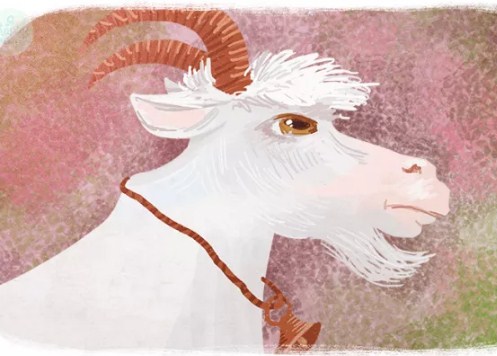 – То-то, – жук сказал, – с одним-то рогом сподручнее, иди ко мне жить.Полез козел в собачью голову, только морду ободрал.– Ты и лазить-то не умеешь, – сказал жук, крылья раскрыл и полетел.Прыгнул козел за ним на тын, сорвался и повис на тыну.Шли бабы мимо тына – белье полоскать, сняли козла и вальками отлупили.Пошел козел домой без рога, с драной мордой, с помятыми боками.Шел – молчал.Смехота, да и только.